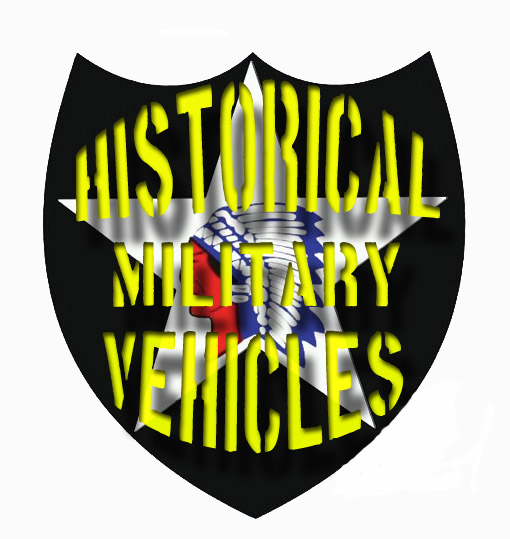 Huishoudelijk reglement v.z.w. “Historical Military Vehicles”AlgemeenOmdat wij de militairen, die destijds hebben gevochten voor onze vrijheid en onze vrede, willen eren vragen wij een eerbiedig en onberispelijk gedrag van onze leden en voornamelijk van onze bestuursleden die binnen de vereniging een voorbeeldfunctie uitoefenen.Telkens wanneer we met de vereniging naar buiten treden eisen wij van onze leden dat ze zich onberispelijk en waardig gedragen en op de gepaste momenten de nodige eer betonen.Ieder lid zal een exemplaar van dit huishoudelijk reglement overhandigd krijgen en dient voor ontvangst ervan te tekenen.Wanneer we de regels van het huishoudelijk reglement in acht nemen, hopen we onze hobby nog lang te kunnen uitoefenen.De leden van de vereniging zijn natuurlijke- of rechtspersonen met een leeftijd van minimaal 16 jaar. DoelDe vereniging Historical Military Vehicles is, zoals de naam doet vermoeden, een club waar mensen bij elkaar kunnen komen die met een zelfde toewijding militaire voertuigen, uniformen en aanhorigheden verzamelen en waarbij vertegenwoordigers van alle historische groepen welkom zijn.Het hoofddoel van onze club is om deze items zo historisch correct mogelijk uit te beelden en als een rijdend museum op events georganiseerd door onze eigen of andere verenigingen het publiek kennis te geven van de militaire capaciteiten van weleer.De nadruk van de club ligt vooral op historische voertuigen en aanhorigheden uit de periode van de tweede wereldoorlog. Elementen om het plaatje meer compleet te maken zijn zeer welkom.LidmaatschapEenieder die als lid tot de vereniging wenst toe te treden wendt zich tot het bestuur van de vereniging met een schriftelijk daartoe strekkend verzoek. De aanmelding voor het lidmaatschap dient te geschieden door invulling van het aanvraagformulier “Lidmaatschap HMV” met opgave van:Naam, adres en telefoonnummer;Geboortedatum;E-mail adres;Merk, type en bouwjaar van het voertuig;Kenteken van het voertuig.Alvorens een effectief lid te kunnen worden van de vereniging heeft het lid gedurende het eerste jaar de status van kandidaat-lid. Tijdens dit eerste jaar zal het lid door de overige leden grondig geëvalueerd worden op zijn houding en inzet.De vereniging Historical Military Vehicles vraagt dat haar leden tijdens de evenementen:Zich steeds correct en sociaal gedragen;Zich onthouden van extreem gedrag;Geen enkele blijk geven van een bepaalde politieke voorkeur;Zich absoluut onthouden van fysiek-, verbaal- en mentaal geweld;Zich steeds aan de wet houden;Het huishoudelijk reglement kennen én naleven;Zich houden aan de regels opgelegd door de organisatoren van evenementen;Van correct zedelijk gedrag zijn;Respect tonen voor ieders mening en eigenheid.Het lidgeld bedraagt voor het kalender jaar 2022 wordt vastgelegd op €25,- per lid gedomicilieerd in België en €25,- voor leden gedomicilieerd in de Europese Unie.Het lidgeld omvat: Het lidmaatschap voor 1 kalenderjaar, te beginnen vanaf 1 januari bij onze vereniging;Het lidmaatschap voor 1 kalenderjaar, te beginnen vanaf 1 januari bij de BFOV;De mogelijkheid om een voordelig tarief te bedingen voor de verzekering van hun voertuig bij MARSH.Na voordracht door de algemene ledenvergadering en na unanieme goedkeuring van de raad van bestuur, zal het kandidaat lid in het ledenbestand van “effectieve leden” opgenomen worden. Bij het niet naleven van het huishoudelijk reglement, is de raad van bestuur gemachtigd om leden uit te sluiten. Het bestuur is bevoegd de toelating tot het lidmaatschap zonder opgave van reden te weigeren. Hiertegen is geen beroep mogelijk. Het kandidaat lid wordt door het bestuur van deze eventuele weigering indien mogelijk per email, anders schriftelijk op de hoogte gebracht.Aan het lidmaatschap komt een einde door:Het niet (meer) betalen van het lidgeld voor 1 februari van het lopende kalenderjaar;Het zelf opzeggen van het lidmaatschap;Een uitsluiting geïnitieerd door de raad van bestuur, volgens Art.12 van de wet van 27 juni 1921;Overlijden.De voertuigen uniformen en het uiterlijkOnafgezien dat onze nadruk niet zozeer ligt op re-enactment zijn het uniformen en het uiterlijk van de leden zeer belangrijk. Dit moet conform zijn met de periode zijn waarin de persoon zich inleeft. Hierop gaan wij streng selecteren en controleren. De bedoeling is een club te worden met gelijkgezinde leden met dezelfde doelen, namelijk een historisch correcte uitbeelding volgens de periode die de persoon als interessant beschouwd.De voertuigen:Wij laten alleen historische militaire voertuigen toe, onafgezien van hun land van herkomst en/of periode;De normen van de desbetreffende periode dienen maximaal gerespecteerd te worden. Na grondige controle van het voertuig zal het bestuur de beslissing nemen het voertuig al dan niet toe te laten;De originaliteit van de voertuigen moet steeds zo perfect mogelijk nagestreefd worden, alsook de motoren, uitrusting, kleur en markeringen. Dat wil ook zeggen dat voertuigen met extra geluidsinstallaties, overbodige vlaggen en accessoires zullen geweigerd worden indien dit niet historisch correct is;Alcohol en rijden met voertuigen gaan niet samen!! Bestuurders die tijdens een evenement voertuigen besturen onthouden zich vooraf en tijdens hun inzet van alle alcoholische dranken.Het uniform :Uniformen mogen origineel of replica zijn, of tenminste in neutraal kaki;Wij beelden geen bepaalde divisie uit maar de door de leden gekozen uniformen moeten conform hun voorgestelde divisie of eenheid zijn, historisch correct en zo gewenst met de juiste emblemen voorzien;Camouflage- of moderne uniformen die nog in de omgang zijn, zijn niet toegelaten.Het uiterlijk:Het uiterlijk van onze leden vinden wij zeer belangrijk daarom worden geen piercings op zichtbare plaatsen gedragen (bvb. handen, armen, tong, aangezicht, …). Bij de mannelijke leden zijn oorbellen niet toegelaten;Het gebruik van GSM toestellen zijn toegelaten tijdens evenementen. We vragen om deze te gebruik uit het zicht van de toeschouwers.De tenten:Zowel op evenementen georganiseerd door onze vereniging als op evenementen georganiseerd door andere clubs kunnen wij tenten opstellen. Dit kunnen originele of replica tenten zijn. Moderne tenten worden niet in de onmiddellijke nabijheid van de andere tenten opgesteld en de hoofdkleur van de tent is op zijn minst neutraal kaki.Tijdens de bezoekuren (bepaald door de organisatie of bij gebrek ervan tussen 8u30 en 18u) moet gestreefd worden om zo weinig als mogelijk zichtbaar moderne attributen in of naast de tenten aanwezig te hebben zoals: moderne gasvuren, bakken drank, tuinstoelen, blikjes en dergelijke. Wij proberen om zoveel mogelijke historisch correcte voorwerpen te gebruiken om het dagelijkse leven en de werking van eenheden en soldaten te kunnen uitbeelden. Opengestelde tenten tijdens een static show dienen altijd netjes en opgeruimd te zijn, ook wanneer er in geslapen en/of geleefd wordt.WapensIedere lid moet zich houden aan de Belgische wapenwet. De wapenwet rond historische-, blank-, en namaakwapens in België is niet echt kristalhelder. Hieronder trachten we deze in het kort te verduidelijken met de punten die voor onze club belangrijk zijn.Als vereniging hebben we het meest te maken met vrij verkrijgbare wapens zoals hieronder omschrijven. Om deze wapens te gebruiken en te dragen moet men een wettige reden hebben. Vrij verkrijgbare wapens zijn:Wapens met een ander aandrijvingsmechanisme (worden niet als vuurwapens aanzien) vb lucht-, gas-,of veerdrukwapens;Wapens die onklaar gemaakt zijn door de proefbank in Luik (geneutraliseerde wapens);Historische wapens die volgens het Koninklijk Besluit zijn ingedeeld (lijst te verkrijgen bij het Bestuur);Seinpistolen of alarmwapens;Wapens voor wapenrekken;Namaakwapens, replica’s;Bajonetten en messen.De nieuwe wapenwet van 1997 zegt dat er 6 gevallen zijn waarin vuurwapens vergund kunnen worden. Eén daarvan kan van toepassing zijn op onze hobby nl: het deelnemen aan historische, culturele, folkloristische of wetenschappelijke activiteiten. Wat mag dus zonder vergunning: wapens afvuren die enkel rook veroorzaken zonder projectielen te gebruiken op historische activiteiten. Dwz: men mag zonder vergunning wapens (enkel replica’s of onklaargemaakte wapens met attest van de proefbank in Luik) afvuren die enkel blank kunnen schieten, waarvoor men geen kogels gebruikt (blank munitie) en enkel rook en/of geluid veroorzaken.Wapens mogen enkel ongeladen en niet zichtbaar vervoerd worden, magazijnen dienen leeg te zijn en alle munitie moet apart van de wapens vervoerd worden;Wij vragen onze leden om volgende punten nauwgezet te volgen zodat niemand problemen krijgt met de politie/orde diensten:Leden onder de 16 jaar worden niet geacht wapens te dragen (geweren, pistolen, messen, en dergelijke);Enkel blank wapens, wettelijk onklaar gemaakte of replica wapens worden toegelaten. Vuurklare wapens worden niet toegelaten;Leden/verzamelaars met echte wapens worden geacht deze thuis te laten.Behalve bij vooraf aangekondigde gesimuleerde gevechten, wordt er niet gevuurd met blank wapens;Wapens, ook blank- of nepwapens, dienen met respect en met absolute prioriteit op de veiligheid behandeld te worden;Wapens tonen of richten naar derden kan bedreigend overkomen en is zelfs strafbaar.  Richt dus nooit je wapen op iemand anders tenzij dit vooraf afgesproken is tijdens een gesimuleerd gevecht;Laat uw wapen(s) nooit ergens slingeren of geef ze nooit uit handen, u bent er zelf te allen tijde verantwoordelijk voor;Messen en bajonetten blijven steeds in hun schede tenzij men er uitleg over geeft aan het publiek;Voor en na aan een gesimuleerd gevecht zijn wapens altijd ontladen, de laders die op de wapens steken zijn altijd leeg;Onmiddellijk na een gesimuleerd gevecht worden de wapens ontladen volgens dezelfde regels die gelden bij de Belgische Defensie bij het omgaan met scherpe munitie. Iemand van het bestuur zal hierop controle uitvoeren;Leden van andere groepen dit voor de gelegenheid deel uitmaken van onze display worden aan dezelfde regels onderworpen;Alcohol en wapens gaan niet samen !! Gebruik dus je verstand. Bij problemen of het niet naleven van het reglement kan het Bestuur ingrijpen en eventueel indien nodig de politie inschakelen.SanctiesElk lid dat zich niet houd aan de regels van wellevendheid en/of de club op gelijk welke manier in verlegenheid of diskrediet brengt kan een sanctie opgelegd krijgen.Het lid wordt daartoe per mail, of indien hij/zij geen email adres heeft schriftelijk, met vermelding van de reden opgeroepen om tegenover het bestuur verantwoording af te leggen van zijn/haar gedrag.Alle partijen zullen worden gehoord, dit ter verdediging of voor het verstrekken van inlichtingen. Op basis van de verzamelde informatie zal het bestuur een stemming houden over de grond van de zaak en eventueel een gepaste sanctie uitspreken. Mogelijke sancties zijn:Het schorsen van het lid voor één of meerdere of bepaalde evenementen;Een eerste verwittiging;Een tweede verwittiging;Een derde verwittiging met daaraan gekoppeld het automatisch uitsluiten van het lid uit de vereniging;De onmiddellijke uitsluiting van het lid uit de vereniging.Ten gevolge van een opgelegde sanctie kan een lid zijn lidgeld geheel noch gedeeltelijk of zijn inschrijvingsgeld betaald voor deelname aan een evenement terugvorderen van de vereniging.AlcoholHet drinken van alcoholische dranken is toegestaan voor leden boven de 16 jaar. Sterke dranken zijn enkel toegelaten voor leden boven de 18 jaar. Dronken aanwezig zijn op een evenement is uit den boze en kan gesanctioneerd worden.Alcohol en rijden met voertuigen gaan niet samen!! Bestuurders die tijdens een evenement voertuigen besturen onthouden zich vooraf en tijdens hun inzet van alle alcoholische dranken.Alcohol en wapens gaan niet samen!! Gebruik dus je verstand. Werking en verenigingsstructuur a. Het bestuur De bestuursleden De bestuursleden zijn actief betrokken bij het besturen van de vereniging. Zij houden voeling met de leden en hebben regelmatige contacten binnen de geledingen van de vereniging en informeren zich voortdurend over de wijze waarop de effectieve leden, kandidaat-leden, ereleden en sympathisanten het verenigingsbeleid ervaren. De bestuursleden nemen zo maximaal als mogelijk actief deel aan de activiteiten van de vereniging. Bestuursleden kunnen worden belast met specifieke opdrachten of met de coördinatie van projecten die door het bestuur zijn vastgesteld. Zij kunnen hiervoor de assistentie van leden van de eigen vereniging of van externen vragen mits zij daarvoor de toestemming hebben van het bestuur. Indien bestuursleden contacten onderhouden met derden, dient de correspondentie eerst in concept te worden voorgelegd aan de raad van bestuur. Alle correspondentie die aan de vereniging is gericht en die door de leden of bestuursleden (thuis) wordt ontvangen moet zo spoedig mogelijk worden doorgestuurd naar de secretaris, die in overleg met de voorzitter bepaalt op welke wijze dit wordt afgehandeld. Gedragscode van de bestuursleden Van de bestuursleden wordt verwacht dat zij de term “collegiaal bestuur” in de praktijk brengen. Dit vergt een solidaire opstelling naar de medebestuursleden en de leden, met inachtneming van de verenigingsdoelen. Bestuursleden voeren hun ambt nauwgezet en integer uit, zonder financiële of andere vergoedingen en zonder commercieel gewin te putten uit hun functie. Bestuursleden beschikken over een emailadres. De bestuursvergaderingen De secretaris roept namens de voorzitter de bestuursvergaderingen bijeen. Dit gebeurt per mail of schriftelijk, voorzien van een agenda voor die vergadering en zo nodig voorzien van te bespreken stukken. Deze bijeenroepingen worden in de regel één week voor de vergadering aan de bestuursleden overgemaakt per e-mail. Van de vergadering worden notulen gemaakt. Deze notulen kunnen door de leden worden ingezien. Bestuursvergaderingen zijn in het algemeen niet toegankelijk voor derden, tenzij die door het bestuur worden uitgenodigd. Alleen bestuursleden hebben stemrecht. De algemene vergadering Indien een effectief lid zich op de algemene vergadering wenst te laten vertegenwoordigen moet de volmacht ten laatste voor de aanvang van de vergadering aan de voorzitter overhandigd worden. De voorzitter of zijn plaatsvervanger leidt de vergadering. Hij opent en sluit de vergadering. Hij kan iemand het woord geven of ontnemen. De secretaris of zijn plaatsvervanger maakt de notulen op.De taken van het bestuur De hoofdopdracht van het bestuur bestaat uit het besturen van de vereniging. Hieronder wordt verstaan het voeren van een beleid dat gericht is op de verwezenlijking van de statutaire doelstellingen van de vereniging, het permanent toetsen van dit beleid en het toezicht houden op de uitvoering van dit beleid, dit met inachtneming van de financiële mogelijkheden van de vereniging. Voorts creëert en bewaakt het bestuur de voorwaarden die zijn geformuleerd om het verenigingsdoel te bereiken alsmede de infrastructuur van de vereniging. De taken van de bestuursleden Zoals bepaald in statuten kiest het bestuur uit zijn midden de voorzitter, de secretaris, de penningmeester en eventueel 2 bestuurders van de vereniging. De taken van deze bestuursleden zijn als volgt verdeeld: De voorzitter De voorzitter leidt de vergaderingen van de vereniging en het bestuur. Formeel vertegenwoordigt hij, indien nodig, de vereniging. Hij wordt hierin bijgestaan door de overige bestuursleden. De secretaris De secretaris is verantwoordelijk voor de administratieve taken van de vereniging. Hij maakt de verslagen en de notulen van de vergaderingen. Ook draagt hij zorg voor het verenigingsarchief. Hij verzorgt de verenigings‐ en bestuur correspondentie tenzij bij besluit is bepaald dat in bepaalde gevallen door andere bestuursleden wordt gecorrespondeerd. Hij roept, namens de voorzitter, de vergaderingen bijeen en beheert het ledenbestand, in overleg met de penningmeester. De penningmeester De penningmeester is verantwoordelijk voor de uitvoering van het financieel beleid van de vzw. Hij beheert het vermogen, voert de financiële administratie van de vereniging en maakt jaarlijks een rekening op die hij in de loop van de maand januari van het pas afgelopen boekjaar voorlegt aan de raad van bestuur en in dezelfde maand aan de algemene vergadering. Hij is er eveneens verantwoordelijk voor dat de verenigingsgegevens bij de betreffende overheidsinstanties terecht komen. Jaarlijks maakt hij een begroting die, na goedkeuring door de raad van bestuur en de algemene vergadering, de basis vormt voor het financieel beleid van de vzw. Indien de penningmeester in de onmogelijkheid verkeert om zijn taak naar behoren uit te voeren kan de raad van bestuur in afwachting van de eerstvolgende algemene vergadering, een ander bestuurslid de taak van penningmester opdragen. Ook kan de raad van bestuur een adjunct penningmeester aanduiden die de penningmeester bijstaat in zijn taak. Communicatie De leden wordt gevraagd mee te werken aan de website door het schrijven van artikels en verslagen en door het bezorgen van fotomateriaal. De informatie over het verenigingsleven en de activiteiten wordt op de website geplaatst zodat ze voor iedereen toegankelijk is. De Historical Military Vehicles vraagt dat haar leden over een emailadres beschikken. Op die manier kunnen op een efficiënte en goedkope manier de nodige mededelingen rondgestuurd worden.Onze vereniging onderhoud eveneens een facebook pagina waarop enkel het bestuur zaken kan posten. Wij vragen de leden de informatie maximaal te ‘liken’ en of ‘te delen’.Slotbepalingen In alle gevallen waarin dit huishoudelijk regelement niet voorziet, beslist het bestuur, mits vertegenwoordigd door tenminste 2 bestuursleden. De leden dienen zich te allen tijde aan dergelijke besluiten te houden.Wijzigingen aan dit huishoudelijk regelement worden onmiddellijk van kracht en de leden worden hiervan per mail of schriftelijk op de hoogte gebracht.Gelezen en goedgekeurd door ______________________________________Getekend		Op datum van 